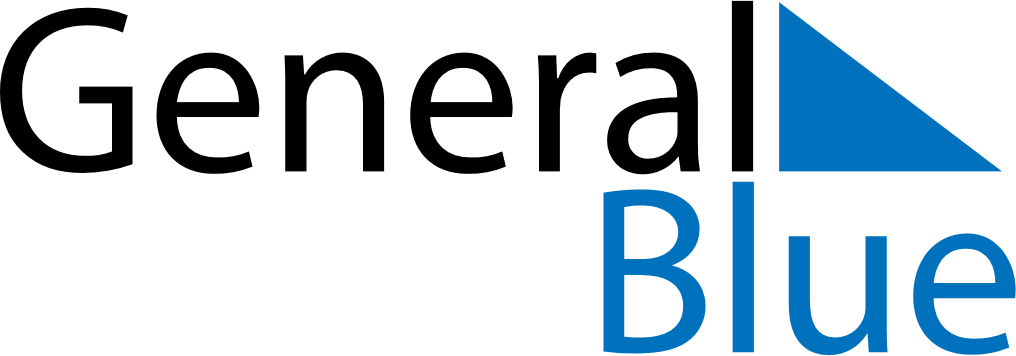 Daily Planner February 16, 2026 - February 22, 2026Daily Planner February 16, 2026 - February 22, 2026Daily Planner February 16, 2026 - February 22, 2026Daily Planner February 16, 2026 - February 22, 2026Daily Planner February 16, 2026 - February 22, 2026Daily Planner February 16, 2026 - February 22, 2026Daily Planner February 16, 2026 - February 22, 2026Daily Planner MondayFeb 16TuesdayFeb 17WednesdayFeb 18ThursdayFeb 19FridayFeb 20 SaturdayFeb 21 SundayFeb 22MorningAfternoonEvening